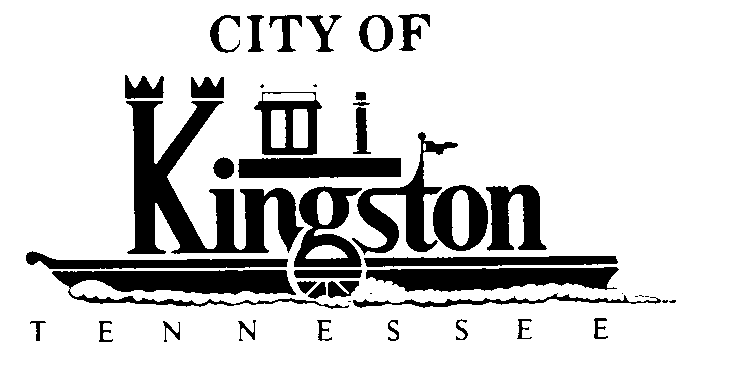 WORK SESSION - KINGSTON CITY COUNCILOCTOBER 2, 2012 at 6:00 P.M.COMMUNITY CENTER – ROOM CA G E N D ACall to orderInvocation and pledgeDISCUSSION REGARDING THE FOLLOWING ITEMS:Update on the new City Hall Building - Mr. PinkertonSign Ordinance Amendments Approved by the Planning CommissionDiscussion Regarding Noise at Smokehouse - Councilman WhiteTDOT Agreement With the City of Kingston Re: SR1 (US 70) at SR 58Engineering Contract Amendment to Gallaher Road Sewer Line Project - Farmer RoadRock Excavated at Wastewater Treatment Plant - Councilman Brown